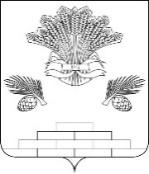 АДМИНИСТРАЦИЯ ЯШКИНСКОГО МУНИЦИПАЛЬНОГО ОКРУГАПОСТАНОВЛЕНИЕ«10» февраля 2023 г. №185-пЯшкинский муниципальный округОб отклонении проекта внесения изменений в генеральный план и правила землепользования и застройки Акациевского сельского поселения и направлении его на доработкуВ соответствии с Градостроительным кодексом Российской Федерации, на основании протокола публичных слушаний по рассмотрению проекта «О внесении изменений в генеральный план и правила землепользования и застройки Акациевского сельского поселения» от 27.01.2023, с учетом заключений о результатах публичных слушаний от 27.01.2023 и 31.01.2023, Федеральным законом Российской Федерации от 06.10.2003 №131-ФЗ «Об общих принципах организации местного самоуправления в Российской Федерации», руководствуясь Уставом  Яшкинского муниципального округа, администрация Яшкинского муниципального округа постановляет:Отклонить проект внесения изменений в генеральный план и правила землепользования и застройки Акациевского сельского поселения и направить его на доработку разработчику — ООО «ЗАПСИБНИИПРОЕКТ 2» с учетом замечаний и предложений, указанных в заключении о результатах публичных слушаний от 27.01.2023 и 31.01.2023.Опубликовать настоящее постановление в Яшкинской газете «Яшкинский вестник».Разместить настоящее постановление на официальном сайте администрации Яшкинского муниципального округа в информационно – телекоммуникационной сети «Интернет».Контроль за исполнением настоящего постановления возложить на заместителя главы Яшкинского муниципального округа по строительству, жилищно-коммунальному хозяйству, транспорту и связи – В.Ю. Короткова.Настоящее постановление вступает в силу после его официального опубликования.        Глава Яшкинского муниципального округа                                                             Е.М. Курапов 